2024 Adolescent Vaccination Consent Form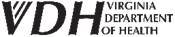 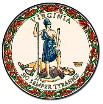 (Tdap, HPV, Meningococcal ACWY)Name:  ______________________________________________________________			Last 			First			MiddleDate of Birth:  	/	/		Age:  		Gender:   M      FIf minor - parent/guardian’s name:  ______________________________________________					Last 			First		M.I.Parent/Guardian’s Date of Birth:  	 / 	 / 		Parent’s SSN: _____________                                                                                                                                                                                                                                                                                              OptionalAddress:  						City:  					ZIP:  			Grade:  			Home Room Teacher:  						School:  			IMPORTANT Parent/Guardian Phone # Home: _________________ Cell: _______________ Work:  __________________Emergency Contact:					    Emergency contact number:				(If other than Head of Household)My child will be 11 years of age or older on the day of the scheduled vaccination clinic:  YES □  NO  □Please check YES or NO to all the questions below to determine if your child can receive offered vaccines at school. The nurse giving the vaccine will review this information on the day of the vaccine clinic. NOTICE OF DEEMED CONSENT FOR HIV, HEPATITIS B OR C TESTINGVDH is required by § 32.1-45.1 of the Code of Virginia (1950), as amended, to give you the following notice:1.  If any VDH health care professional, worker or employee should be directly exposed to your child’s blood or body fluids in a way that may transmit disease, I understand that the law requires my child to give a venous blood sample for further tests. I understand that the tests to be performed are for human immunodeficiency virus (HIV), as well as for Hepatitis B and C.  A physician or other health care provider will tell you the result of the test.  2.  If your child should be directly exposed to blood or body fluids of a VDH health care professional, worker or employee in a way that may transmit disease, that person’s blood will be tested for infection with human immunodeficiency virus (HIV), as well as for Hepatitis B and C.  A physician or other health care provider will tell you and that person the result of the test.* Insurance*:  Please answer the following: This information is required for federal funding purposes for VFC vaccines.*Note:  Vaccines will be provided to your child without cost to you if your child is eligible for the Vaccines for Children Program. If your child is covered by a private health insurance plan, the Department shall seek reimbursement for all allowable costs associated with the provision of the vaccine.  Your child will not be vaccinated if you do not provide all requested insurance information below. My child:(   ) is not insured (not covered by private insurance, Medicaid, Medicaid MCO or FAMIS)                   (   ) is American Indian or is an Alaska Native (   ) has Medicaid MCO with:  Sentara Community Care, Anthem Healthkeepers Plus,      Molina Healthcare, United Healthcare Community Plan, or Aetna Better Health  (circle your plan)                   Member ID # as shown on your card: ______________________________ is this a FAMIS plan? Y  N                (   ) has Medicaid or FAMIS (circle one) that is not a MCO plan:  Medicaid # _______________________________________                (   ) has other insurance not listed above (specify plan name) _____________________________________________ 	 Policy ID # _________________________________         Policy holder’s name______________________________	Attach a copy of the front & back of insurance card or provide the following information:Insurance company address	__________________________________________________________Insurance company phone number _____________________________________________________I authorize VDH to release records necessary to support the application for payment by Medicare, Medicaid, and other health care benefits.  I request the third-party payer to pay any authorized benefits to VDH on my behalf.  Office of Privacy and SecurityAuthorization for Disclosure of Protected Health InformationThis consent gives the Virginia Department of Health (VDH) permission to disclose personal health information to the person(s) or organization(s) I have indicated. I understand the provision of treatment to my child cannot be conditioned on my signing of this authorization. Any health information redisclosed by me or my child will no longer be protected by this authorization.The original or a copy of the authorization shall be included with my child’s medical record.I have the right to revoke this authorization at any time, except to the extent that action has been taken prior to my request to withhold my medical record. The request must be in writing and will be effective upon delivery to the provider in possession of my medical records.I authorize VDH to disclose my child’s health information to his/her primary care physician and school.I understand that immunization records of my child will be retained for 21 years after birth.I understand this document will be given to and retained by the public health department and will not be maintained by the school.    Please check box if you wish to receive a copy of the Virginia Department of Health Notice of Privacy Practices.PLEASE COMPLETE THE BOXES BELOW FOR THE VACCINES YOU WISH YOUR CHILD TO RECEIVECONSENT FOR CHILD’S HPV VACCINATION:   My child has NEVER been vaccinated for HPV.  Note: Your child will require two doses: the first dose now and the 2nd Dose 6 months after Dose 1.  NOTE:  children with certain medical conditions may require three doses.  Please consult your provider to assess the need for a third dose.     My child has received the first dose of the HPV vaccine. Note: the 2nd Dose should be received 6 months after Dose 1.  I have read the 2021 Vaccination Information Statement (VIS) for the HPV Vaccine.  I understand the risks and benefits, and I give consent to the Health Department and its authorized staff for my child named at the top of this form to receive the HPV vaccine (shot) If needed, I give my consent for my child to receive the second dose approximately six months after the first dose.Signature of Parent or Legal Guardian:  X_ _____________________________________________Date: ____/_____/____CONSENT FOR CHILD’S MenACWY VACCINATION: I have read the 2021 Vaccination Information Statement (VIS) for the MenACWY Vaccine, I understand the risks and benefits, and I give consent to the Health Department and its authorized staff for my child named at the top of this form to receive the Meningococcal ACWY vaccine (shot).Signature of Parent or Legal Guardian:  X_ _____________________________________________Date: ____/_____/____CONSENT FOR CHILD’S Tdap VACCINATION: I have read the 2021 Vaccination Information Statement (VIS) for the Tdap Vaccine, I understand the risks and benefits, and I give consent to the Health Department and its authorized staff for my child named at the top of this form to receive the Tdap vaccine (shot).Signature of Parent or Legal Guardian:  X_ _____________________________________________Date: ____/_____/____Health Department Use OnlyCli ID #: ________________  Encounter #: _____________YESNOHas your child ever had a serious allergic reaction to any vaccine component or yeast?Has your child ever had a serious reaction to a previous dose of Tdap, HPV, or Meningococcal vaccine in the past?Did your child experience a coma, decreased level of consciousness, or long or multiple seizures within seven days following a dose of DTP, DTaP or Tdap?Does your child have seizures or another nervous system problem; ever had severe swelling or severe pain after a previous dose of DTP, DTaP, DT, or Td; or ever had Guillain-Barré Syndrome (GBS)?  If so, consult your doctor about receiving Tdap vaccine. (A note may be required to proceed in school setting)Is your child pregnant? If yes, your child will not receive the HPV vaccine, but may receive the other vaccines.If you answered YES to questions, this vaccine(s) may not be safe for your child and s/he WILL NOT receive these vaccines at school.  If your child has a severe life-threatening allergy, please speak with your child’s doctor before consenting to vaccination.If you answered YES to questions, this vaccine(s) may not be safe for your child and s/he WILL NOT receive these vaccines at school.  If your child has a severe life-threatening allergy, please speak with your child’s doctor before consenting to vaccination.If you answered YES to questions, this vaccine(s) may not be safe for your child and s/he WILL NOT receive these vaccines at school.  If your child has a severe life-threatening allergy, please speak with your child’s doctor before consenting to vaccination.HEALTH DEPARTMENT USE ONLYHEALTH DEPARTMENT USE ONLYHEALTH DEPARTMENT USE ONLYHEALTH DEPARTMENT USE ONLYHEALTH DEPARTMENT USE ONLYHEALTH DEPARTMENT USE ONLYDateItem code Fund SourceLot NumberVaccine Administration Site     Provider #TdapVFC    STF       RA               LA	MenACWYVFC    STF       RA               LAHPV #1VFC    STF       RA               LAHPV #2VFC    STF       RA               LAVFC    STF       RA               LACommentsCommentsCommentsCommentsCommentsCommentsProvider Name/Signature and DateProvider Name/Signature and DateProvider Name/Signature and DateProvider Name/Signature and DateProvider Name/Signature and DateProvider Name/Signature and Date